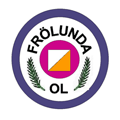 Frölunda OL inbjuder till första etappen av Vintercupen 2015 söndag den 11 januari.Vintercupen är ett samarbete mellan FK Herkules, Frölunda OL, Göteborgs Skidklubb, IK Uven och Mölndal Outdoor IF.
Plats: . Ruddalens motionscentralParkering: kommunal, avgift erlägges i automat. Det kan vara ont om P-platser pga. andra arrangemang.Kollektivtrafik: Spårvagn, hållplats Musikvägen, 800 m.
Avgift: Gratis för FOLs, Skidklubbens, Herkules, Uvens och Mölndal Outdoors medlemmar, 50 kr kontant på plats för deltagare från andra klubbar. Anmälan via Eventor (ger förtur till kartor med inritad bana) senast fredag den 9 januari, eller på plats 11 januari 9.30-11.00.
Start: 10:00 - 11:00
Banor med preliminära längder: 	Röd/svart lång  6,8 km (ÖM9)
 			Röd/svart mellan 5,0 km (ÖM8)
 			Röd/svart kort  3,6 km (ÖM7)
 			Orange  3,6 km (ÖM5)
 			Vit/Gul  2,5 km (ÖM3)
Området är stigrikt, kuperingen mestadels måttlig, framkomlighet och sikt huvudsakligen god till mycket god. Karta: Ruddalen, Christer Karlsson 2013. Skala 1:7500 för alla.
Tidtagning (start, mål och några kontroller) kommer att ske med Sportident.
Dusch och omklädning i Ruddalens motionscentral från 9.30.Det finns tyvärr inte längre någon servering i motionscentralen.
Välkomna!